Beste welpjes 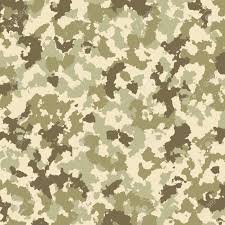 Beste mama en papaHet is zo ver, eindelijk krijgen jullie meer info over het weekend. Benieuwd naar het thema?CAMOUFLAGEWe weten dat jullie graag in de natuur zijn, graag spelen en de deugeniet uithangen. We kozen voor het thema aangezien jullie dan eens kunnen proberen onopgemerkt langs ons te passeren. Maar hoe doen jullie dat? Verkleden in natuurkleurenDie natuurlijk slecht mogen worden Voor dat je op het weekend vertrekt moet je wel wat doen, je rugzakje maken. Wat steek je erin:SlaapmatjeSlaapzak Kopkussen (warme) kledij Gammel Bestek BekerToilettegerief Het weekend gaat plaatsvinden op de chirolokalen van chiro Nele , Grote puttingbaan 8b. We verwachten jullie daar vrijdag 15 november om 20uur, in jullie beste camouflage outfit. Hopelijk zien jullie ons daar staan want pas op, wij doen ook mee! De mama’s en papa’s mogen jullie dan zondag 17 november tegen 11u komen halen.Voor de mama’s en papa’s. Stuur een mailtje naar het e-mail adres van akela: vansantfoortrenke@gmail.com , om zo ons op de hoogte te brengen dat je welp aanwezig zal zijn al dan niet. Het weekend zelf kost €30, dit mag je cash afgeven wanneer je de welp komt afzetten. Als ik een tip mag geven probeer te car-poolen (het is tenslotte beter voor het milieu en leuk voor de kiddo’s).Indien jullie nog met vraagjes zitten die onbeantwoord zijn, twijfel niet op ons te contacteren!Stevige linkerAkela, Baloe, Baghera, Chill en Shere khan